Publicado en 28003 el 02/03/2018 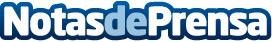 Madrid, cita fundamental para los amantes de las Ciencias de la Tierra durante Expominerales Madrid 2018Del 9 al 11 de Marzo de 2018, Madrid acogerá EXPOMINERALES MADRID 2018, una de las ferias de materiales de la Tierra con mayor renombre y tradición de EuropaDatos de contacto:Gabinete de Comunicación de la ETSIME-UPM910676301Nota de prensa publicada en: https://www.notasdeprensa.es/madrid-cita-fundamental-para-los-amantes-de Categorias: Madrid Entretenimiento Investigación Científica Industria Téxtil http://www.notasdeprensa.es